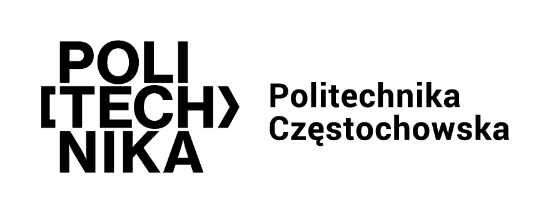 KARTA ZGŁOSZENIA do udziału w NOCY INNOWACJI na Politechnice Częstochowskiej20 października 2023 r.Nazwa SzkołyImię i nazwisko nauczycielae-mail i telefon nauczycielaIlość uczniów biorących udział 
w wydarzeniu